Publicado en Madrid el 06/08/2019 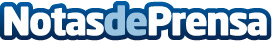 Smartick, premio Internacional al Mejor Modelo de NegocioEl método de aprendizaje online de las matemáticas para niños de 4 a 14 años ha recibido una mención especial en la categoría "Transformación Digital" en estos premios que, desde hace 10 años, organizan Development Systems y la Asociación para El Progreso de la Dirección (APD)Datos de contacto:Melisa Rivas914115868Nota de prensa publicada en: https://www.notasdeprensa.es/smartick-premio-internacional-al-mejor-modelo Categorias: Educación E-Commerce Recursos humanos Premios Digital Actualidad Empresarial http://www.notasdeprensa.es